31/08/2023, 07:54BionexoRESULTADO – TOMADA DE PREÇON° 202388TP47976HEAPAO Instituto de Gestão e Humanização – IGH, entidade de direito privado e sem fins lucrativos, classificadocomo Organização Social, vem tornar público o resultado da Tomada de Preços, com a finalidade deadquirir bens, insumos e serviços para o HEAPA - Hospital Estadual de Aparecida de Goiânia, comendereço à Av. Diamante, s/n - St. Conde dos Arcos, Aparecida de Goiânia/GO, CEP: 74.969-210.Bionexo do Brasil LtdaRelatório emitido em 31/08/2023 07:54CompradorIGH - HUAPA - HOSPITAL DE URGÊNCIA DE APARECIDA DE GOIÂNIA (11.858.570/0004-86)AV. DIAMANTE, ESQUINA C/ A RUA MUCURI, SN - JARDIM CONDE DOS ARCOS - APARECIDA DE GOIÂNIA, GO CEP: 74969-210Relação de Itens (Confirmação)Pedido de Cotação : 303771551COTAÇÃO Nº 47976 - ACESSORIOS DE EQUIPAMENTOS MEDICOS - HEAPA AGO/2023Frete PróprioObservações: *PAGAMENTO: Somente a prazo e por meio de depósito em conta PJ do fornecedor. *FRETE: Só serão aceitaspropostas com frete CIF e para entrega no endereço: AV. DIAMANTE, ESQUINA C/ A RUA MUCURI, JARDIM CONDE DOSARCOS, AP DE GOIÂNIA/GO CEP: 74969210, dia e horário especificado. *CERTIDÕES: As Certidões Municipal, Estadual deGoiás, Federal, FGTS e Trabalhista devem estar regulares desde a data da emissão da proposta até a data do pagamento.*REGULAMENTO: O processo de compras obedecerá ao Regulamento de Compras do IGH, prevalecendo este em relação aestes termos em caso de divergência.Tipo de Cotação: Cotação NormalFornecedor : Todos os FornecedoresData de Confirmação : TodasFaturamentoMínimoPrazo deEntregaValidade daPropostaCondições dePagamentoFornecedorFrete ObservaçõesCIRUROMA COMERCIAL LTDASÃO PAULO - SP5dias após30 ddl - DepósitoBancário12LUIS CARRILLO - nullluis.ciruroma@gmail.comMais informaçõesR$ 1.000,000017/08/202317/08/2023CIFCIFnullnullconfirmaçãoCientifica Médica Hospitalar LtdaGOIÂNIA - GOVanessa Nogueira - (62) 3088-9700vendas3@cientificahospitalar.com.brMais informações2dias apósR$ 200,0000R$ 500,000030 ddl30 ddlconfirmaçãoHIPROMED-MORIAH COMERCIO,IMPORTACAO E SERVICOS LTDABELO HORIZONTE - MG5 dias apósconfirmação34517/08/202321/08/202321/08/2023CIFCIFCIFnullnullnullAmanda MÃ¡zala - nullvendas02@hipromed.com.brMais informaçõesHospcom Equipamentos Hospitalares Ltda -EPPGOIÂNIA - GO7 dias apósconfirmaçãoR$ 500,0000R$ 300,000030 ddl30 ddlWeverton Luiz Coelho - 6198138-5132allef.moura@hospcom.netMais informaçõesHospdan Comércio E Serviços HospitalaresLtda - MeGOIÂNIA - GO15 dias apósconfirmaçãoFILEMON LOPES - (62) 30881060hospdancomercial2@terra.com.brMais informaçõesMedlinn Hospitalares Ltda - MeGOIÂNIA - GOADEMILTON DANTAS - 6239454005comercial@medlinn.com.brMais informações5dias após67R$ 100,0000R$ 150,000031/08/202331/08/202330 ddl30 ddlCIFnullnullconfirmaçãoPablo Ferreira Dos Santos 04079917198GOIÂNIA - GO7dias apósPablo Ferreira Santos - 6238771635pasan@pasanhospitalar.comMais informaçõesCIFconfirmaçãoProgramaçãode EntregaPreçoUnitário FábricaPreçoProdutoCódigoFabricanteEmbalagem Fornecedor Comentário JustificativaRent(%) Quantidade Valor Total UsuárioAGULHA P/ SUTURACILINDRICA GR 04DaniellyEvelynPereira DaAGULHA P/SUTURACILINDRICA GR04 1/2 CIRC C/12UNID. -, ACUFIRM1/2 CIRC C/12CIRUROMACOMERCIALLTDAR$R$R$678,600012UNID. -> 1/214716--CXCXnull--12 Caixa12 CaixaCruz56,5500 0,0000CIRCULO. CAIXA C/12 UNIDADES. -CAIXA18/08/202314:33AGULHA P/ SUTURA 14717CILINDRICA GR 06AGULHA P/SUTURACILINDRICA GR06 1/2 CIRC C/ 12UNID. -> 1/2CIRCULO. CAIXACOM 12CIRUROMACOMERCIALLTDAGR 06R$R$R$678,6000DaniellyEvelynPereira DaCruz56,5500 0,00001/2 CIRC C/ 12UNID. -> 1/2CIRCULO. CAIXACOM 12 UNIDADES18/08/202314:33-CAIXAUNIDADES -https://bionexo.bionexo.com/jsp/RelatPDC/relat_adjudica.jsp1/5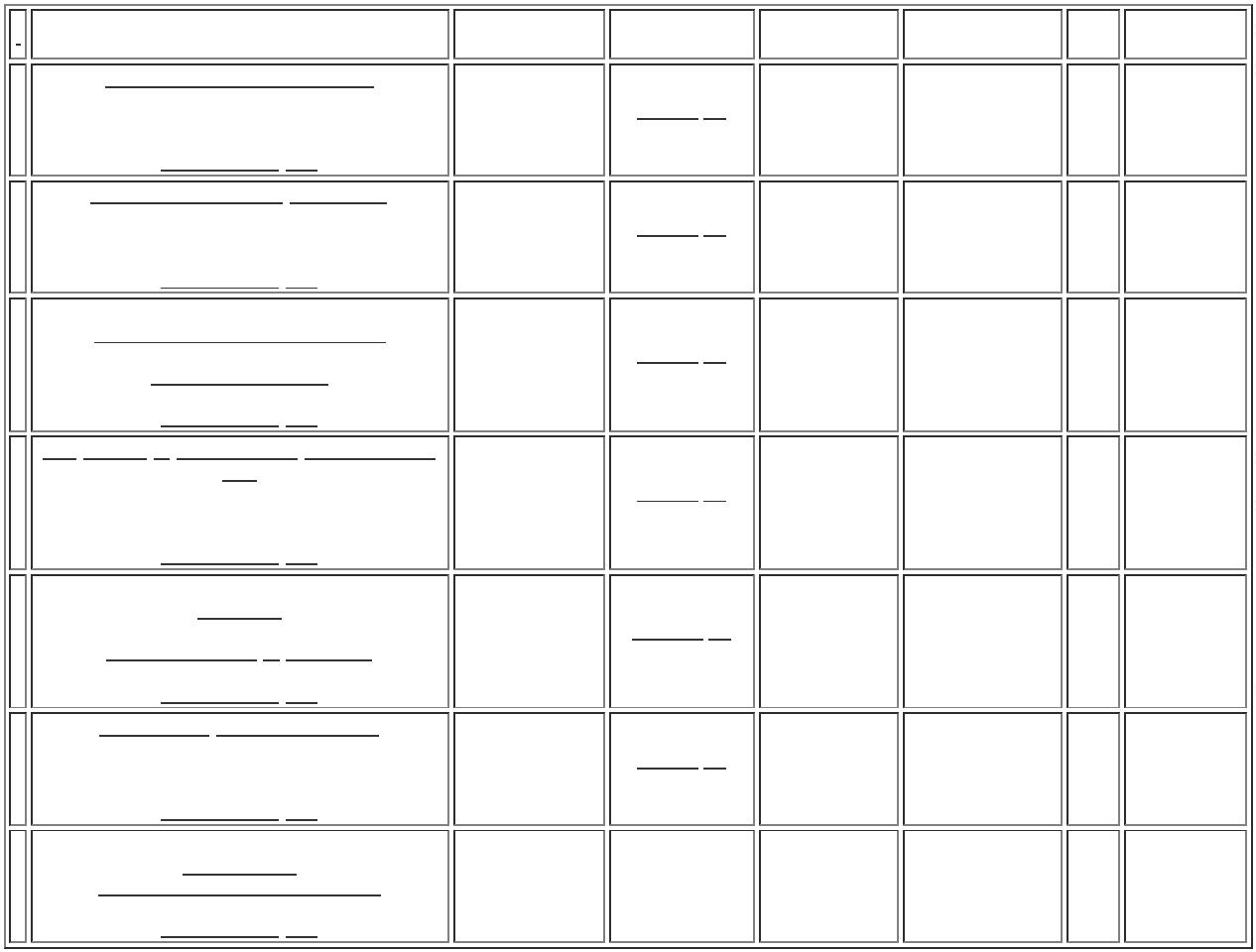 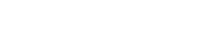 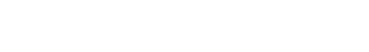 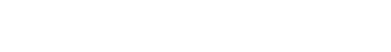 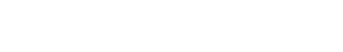 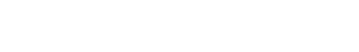 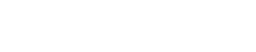 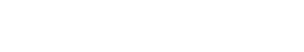 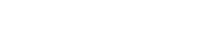 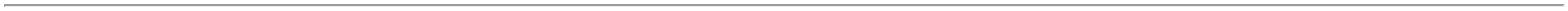 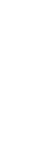 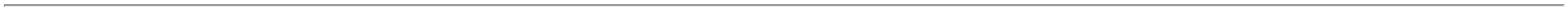 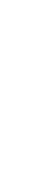 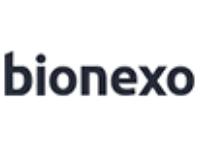 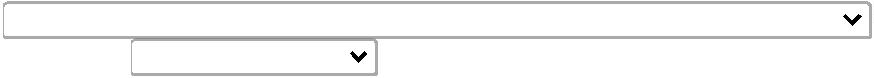 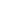 31/08/2023, 07:54BionexoCAIXA, Ernst KratzKGAGULHA P/SUTURACILINDRICA GR14 1/2 CIRC C/ 12UNID. -> 1/2CIRCULO. CAIXACOM 12AGULHA P/ SUTURACILINDRICA GR 14DaniellyEvelynPereira DaCruz1/2 CIRC C/ 12CIRUROMACOMERCIALLTDAR$R$R$678,60003UNID. -> 1/2CIRCULO. CAIXACOM 12 UNIDADES14719-CXGR 14-12 Caixa56,5500 0,0000UNIDADES -18/08/202314:33-CAIXACAIXA ACEITAALTERNATIVA,Ernst Kratz KGAGULHA PARASUTURA. EM ACOINOX.CILINDRICA G312 N13 -UNIDADE, ErnstKratz KGDaniellyEvelynPereira DaCruzAGULHA PARASUTURA. EM ACOINOX. CILINDRICA 38777G 312 N13 -CIRUROMACOMERCIALLTDAR$R$R$666,7200456789------CXCXCXCXCXCXG 312GR 312G 312G 312G 312G 314------12 Unidade12 Unidade12 Unidade12 Unidade12 Unidade12 Unidade5535,5600 0,0000UNIDADE18/08/202314:33AGULHA PARASUTURA. EM ACOINOX.CILINDRICA G312 N14 -UNIDADE, ErnstKratz KGDaniellyEvelynPereira DaCruzAGULHA PARASUTURA. EM ACOINOX. CILINDRICA 38778G 312 N14 -CIRUROMACOMERCIALLTDAR$R$R$666,72005,5600 0,0000UNIDADE18/08/202314:33AGULHA PARASUTURA. EM ACOINOX.CILINDRICA G312 N6 -UNIDADE, ErnstKratz KGDaniellyEvelynPereira DaCruzAGULHA PARASUTURA. EM ACOINOX. CILINDRICA 38779G 312 N6 -CIRUROMACOMERCIALLTDAR$R$R$455,28007,9400 0,0000UNIDADE18/08/202314:33AGULHA PARASUTURA. EM ACOINOX.CILINDRICA G312 N7 -UNIDADE, ErnstKratz KGDaniellyEvelynPereira DaCruzAGULHA PARASUTURA. EM ACOINOX. CILINDRICA 38780G 312 N7 -CIRUROMACOMERCIALLTDAR$R$R$666,720055,5600 0,0000UNIDADE18/08/202314:33DaniellyEvelynPereira DaCruzAGULHA PARASUTURA. EM ACOINOX.CILINDRICA G312N12 - UNIDADE,Ernst Kratz KGAGULHA PARASUTURA. EM ACOINOX. CILINDRICA 38781G312 N12 -CIRUROMACOMERCIALLTDAR$R$R$666,720055,5600 0,0000UNIDADE18/08/202314:33AGULHA PARASUTURA. EM ACOINOX.CILINDRICA GA314 N9 -DaniellyEvelynPereira DaCruzAGULHA PARASUTURA. EM ACOINOX. CILINDRICA 38782GA 314 N9 -CIRUROMACOMERCIALLTDAR$R$R$666,720055,5600 0,0000UNIDADEUNIDADE, ErnstKratz KG18/08/202314:33TotalParcial:R$108.05.824,6800Total de Itens da Cotação: 21Total de Itens Impressos: 9Programaçãode EntregaPreçoUnitário FábricaPreçoProdutoCódigoFabricanteEmbalagem Fornecedor Comentário JustificativaRent(%) Quantidade Valor Total UsuárioCANETAMONOPOLARMANUAL ELETRODORETO TIPO FACADELTRONIX -ESPECIFICACOES:CANETAREUTILIZAVEL, COMDUPLO COMANDOMANUAL E CORTE ECOAGULAÇAO,MANDRILDaniellyEvelynPereira DaCANETAELETROCIRURGIABLUEPADREUTILIZAVEL(MOD.BP50), DBICientificaMédicaHospitalarLtdaR$R$R$1258482-UNDnull-15 UnidadeCruz260,0000 0,00003.900,000018/08/2023UNIVERSAL14:33CONFECCIONADACOM CABO DESILICONEAUTOCLAVAVEL DEALTA RESISTENCIAE COM ELETRODORETO TIPO FACA.19REANIMADORMANUAL ADULTO ->REANIMADORMANUAL15544-REANIMADORMANUAL DE SIL.P/ OXIGENIOADULTO -UNIDADECientificaMédicaHospitalarLtdanull;1 e 2 - Nãoatende acondição deR$R$20 UnidadeR$DaniellyEvelynPereira DaCruz120,0000 0,00002.400,0000pagamento/prazo.ADT.C/BALAOSIL.1200ML -REANIMADORMANUAL ADULTO.C/ BALAO DESILICONE AUTO-INFLAVEL DEFORMATOFOYOMED -FOYOMED18/08/202314:33https://bionexo.bionexo.com/jsp/RelatPDC/relat_adjudica.jsp2/5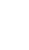 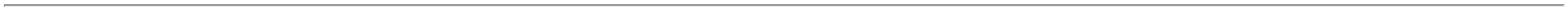 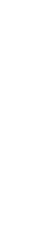 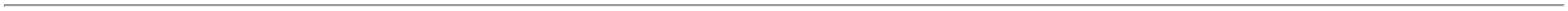 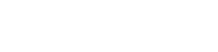 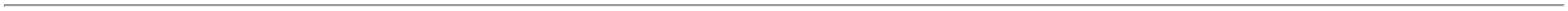 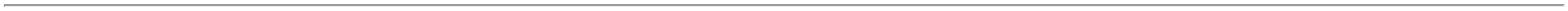 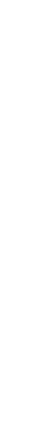 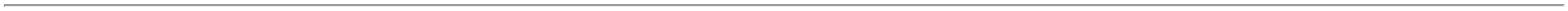 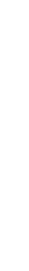 31/08/2023, 07:54BionexoANATOMICO. C/VALVULA DEENTRADA P/OXIGENIO NAPARTE POSTERIOR.VALVULA DESEGURANCA.VALVULA DE ANTI-REINALACAO. CAP.APROXIMADAMENTE1200 ML. MASCARANR 5 BOJO EMACRILICOTRANSPARENTE.COXIM INFLAVEL.FORMATOANATOMICO. REGMS - UNIDADETotalParcial:R$35.06.300,0000Total de Itens da Cotação: 21Total de Itens Impressos: 2Programaçãode EntregaPreçoUnitário FábricaPreçoProdutoCódigoFabricanteEmbalagem Fornecedor Comentário JustificativaRent(%) Quantidade Valor Total UsuárioCABO PACIENTE(ECG) - 12 PINOS -;1,2,5 - Nãoatende a05 VIAS - P/condição depagamento/prazo.3 - Não atingefaturamentomínimo. 4 -Respondeu freteFOB. 6 - NãoDaniellyEvelynMONITORHIPROMED-MORIAHCOMERCIO,IMPORTACAOE SERVICOSLTDACABO DE ECG 5VIAS COMPATIVELMINDRAY T8 -MASTERBENEVIEW T8 -ESPECIFICAÇÃO: -Pereira DaCruzR$R$R$460,00001040921-CXnull2 Unidade12 PINOS - 5 VIAS -COMPATIVEL COMMONITOR DAMARCA MINDRAY,MODELO BENEVIEWT8.230,0000 0,0000MEDIKAL/NQA18/08/202314:33respondeu e-mailde homologação.MASCARA DE NAOREINALACAO C/RESERVATORIOINTERMED. ADULTO-> - MASCARA DENAO REINALACAOCOMRESERVATORIOPARAOXIGENIOTERAPIAINTERMEDIARIONAO REINALAVEL -COM TUBO DE O2COM;1,2 e 4 - Nãoatende acondição deDaniellyEvelynPereira DaCruzHIPROMED-MORIAHCOMERCIO,IMPORTACAOE SERVICOSLTDAMASCARA ALTACONCENTRACAOADULTO - NONCHANGER$R$R$420,00001733570-cxnullpagamento/prazo.20 Unidade21,0000 0,00003- NãoAPROXIMADAMENTErespondeu e-mailde homologação.18/08/202314:332.13 M - FABRICADAEM PVC.TRANSPARENTE.COM FORMATOANATOMICO. NAOTOXICO - COMFAIXA ELASTICAAJUSTAVEL - NAOESTERIL -TAMANHO ADULTO.-UNIDADESENSOR OXIMETRIAP/ MONITORMINDRAYBENEVIEW T8 -ADULTO -> -SENSOR DEOXIMETRIA SPO2CLIP ADULTO P/MONITORBENEVIEW T8 -REUTILIZAVEL -TIPO CLIP - SEMLATEX - REGISTRO 32702VALIDO NA ANVISACOMPATIVEL COMMONITOR;1,5, e 9 - Nãoatende acondição deDaniellyEvelynPereira DaCruzSENSOR DEOXIMETRIACOMPATIVELMINDRAY T8 -MASTERHIPROMED-MORIAHCOMERCIO,IMPORTACAOE SERVICOSLTDApagamento/prazo.2,3,6,7,8 e 10 -Não respondeu e- 298,0000 0,0000mail dehomologação. 4 -Respondeu freteFOB.R$R$R$20-CXnull10 Unidade2.980,0000-18/08/202314:33MEDIKAL/NQAMULTIPARAMETRODA MARCAMINDRAY. MODELOBENEVIEW T8 ETECNOLOGIANELLCOR -GARANTIA MINIMADE 3 (MESES) -UNIDADETotalParcial:R$32.03.860,0000Total de Itens da Cotação: 21Total de Itens Impressos: 3Programaçãode EntregaPreçoUnitário FábricaPreçoProdutoCódigoFabricanteEmbalagem Fornecedor Comentário JustificativaRent(%) Quantidade Valor Total Usuário18PAS P/CARDIOVERSORMINDRAY35117-KIT DE PASEXTERNAS(ADU/PED)d6 -pacoteHospcomEquipamentosnull-R$R$3 UnidadeR$DaniellyEvelynPereira Da5.225,0000 0,000015.675,0000https://bionexo.bionexo.com/jsp/RelatPDC/relat_adjudica.jsp3/5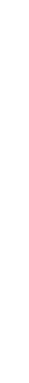 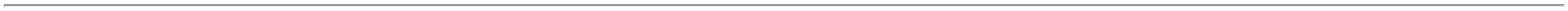 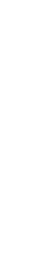 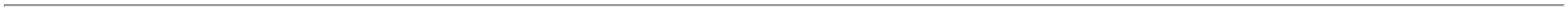 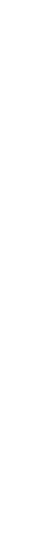 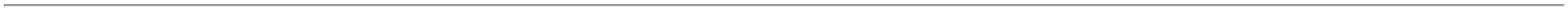 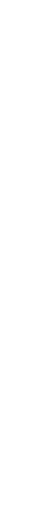 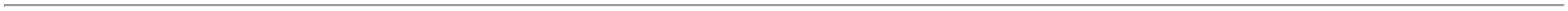 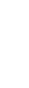 31/08/2023, 07:54BionexoBENEHEART D6 -> -CONTROLE DEENERGIA. CARGA EDESCARGAMINDRAY -mindrayHospitalaresLtda - EPPCruz18/08/202314:33INTEGRADO -POSSIBILIDADE DECONFIGURACAO EMPACIENTESADULTOS EPEDIATRICOS -CAPACIDADE PARAREALIZARDESCARGAS DE ATE360J - FABRICADOEM MATERIAL DEALTA RESISTENCIA -POSSIBILIDADE DEUTILIZACAO PARACARDIOVERSAO EMONITORIZACAO -COMPATIVEL COMCARDIOVERSOR DAMARCA MINDRAY.MODELOBENEHEART D6. -UNIDADETotalParcial:R$3.015.675,0000Total de Itens da Cotação: 21Total de Itens Impressos: 1Programaçãode EntregaPreçoUnitário FábricaPreçoProdutoCódigoFabricanteEmbalagem Fornecedor Comentário JustificativaRent(%) Quantidade Valor Total UsuárioCABO P\PLACAPACIENTEP\BISTURI MARCADELTRONIX B-3600SM -> CABOPARA PLACAPACIENTEDaniellyEvelynPereira Da;1 - Não atende acondição deHospdanComércio EServiçosHospitalaresLtda - MeCABO CP11APARA PLACANEUTRA,pagamento/prazo.2 - Nãorespondeu e-mailde homologação.R$R$R$11COMPATIVEL COM 38720BISTURIELETRONICO-C/01null3 UnidadeCruz377,8000 0,00001.133,4000DELTRONIX18/08/202314:33MICROPROCESSADO DAMARCA DELTRONIX.MODELO B-3600 SM-UNIDADETotalParcial:R$3.01.133,4000Total de Itens da Cotação: 21Total de Itens Impressos: 1Programaçãode EntregaPreçoUnitário FábricaPreçoProdutoCódigoFabricanteEmbalagem Fornecedor Comentário JustificativaRent(%) Quantidade Valor Total UsuárioLIGADURA CLIPEXTRA 300.C/6CLIPS DE TITANIO ->LIGADURA CLIPEXTRA LT 300. COM8 E/OU 201CARTUCHOS. COM 6PEQUENOS CLIPSDE TITANIO. COMVISOR. USADOPARAMICROCIRURGIA EREIMPLANTES.COMPATIVEL COMEQUIPAMENTO.EMBALADO EMPAPEL GRAU;1 e 3 - Nãoatende aDaniellyEvelynPereira DaLIGA CLIP LT300MEDIUM LARGECARTUCHO/6UND,BHIOSUPPLYMedlinnCARTUCHO HospitalaresLtda - Mecondição depagamento/prazo.2 - Nãorespondeu e-mailde homologação.R$R$R$1638941-null50 UnidadeCruz99,0000 0,00004.950,000018/08/202314:33CIRURGICO E COMREG. NO MS.(UNIDADE DECARTUCHO -UNIDADETotalParcial:R$50.04.950,0000Total de Itens da Cotação: 21Total de Itens Impressos: 1Programaçãode EntregaPreçoUnitário FábricaPreçoProdutoCódigoFabricanteEmbalagem Fornecedor Comentário JustificativaRent(%) Quantidade Valor Total Usuário13FRASCO DEPOLICARBONATOP/ASPIRACAO38946-FRASCO DE 3,25LITROS EMPOLICARBONATOCOM TAMPA. -NEVONI - NEVONIUNPablo FerreiraDos Santos04079917198null-R$R$10 UnidadeR$DaniellyEvelynPereira DaCruz269,5800 0,00002.695,8000C/BOIA SEGURANCA3LT -> FRASCO DEPOLICARBONATOP/ASPIRACAO18/08/202314:33C/BOIA SEGURANCA3LT FRASCO PARAASPIRACAO EMPOLICARBONATO Ehttps://bionexo.bionexo.com/jsp/RelatPDC/relat_adjudica.jsp4/5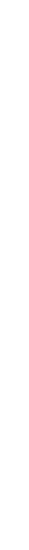 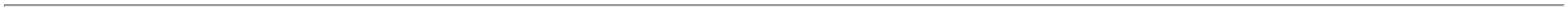 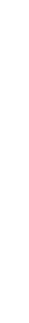 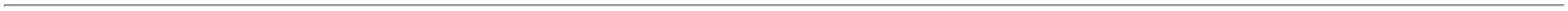 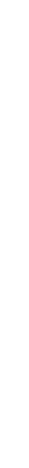 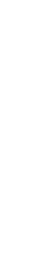 31/08/2023, 07:54BionexoBOIA DESEGURANCA. TAMPADE PVC RIGIDO C\ 2VIAS. CAPACIDADEDE 3 LITROS.DIAMETRO DABOCA 9 CM.AUTOCLAVAVEL.REG. MS - UNIDADELAMINA P/LARINGOSCOPIORETA N 0 ->LAMINA PARALARINGOSCOPIO.RETA N 0 ESTERIL -LAMINA PARALARINGOSCOPIO.CURVA N 0. EM ACO;1 e 3 - Nãoatende aDaniellyEvelynPereira DaCruzLAMINA LARINGORETACONVENCIONALACO INOX 0 - MDPablo FerreiraDos Santos04079917198condição depagamento/prazo.2 - Não atingefaturamentoR$R$R$129,9500145750-UNnull1 UnidadeINOX. NAOESTERIL.EMBALADA129,9500 0,0000-MD18/08/202314:33mínimo.INDIVIDUALMENTE.COMPATIVEL COM AMARCA DO CABODE LARINGOSCOPIOE REG. MS -UNIDADELAMINA P/LARINGOSCOPIORETA N 1 ->LAMINA PARALARINGOSCOPIO.RETA N 1 ESTERIL -LAMINA PARALARINGOSCOPIO.CURVA N 1. EM ACOINOX. NAOESTERIL.EMBALADAINDIVIDUALMENTE.EM AÇOINOXIDAVEL QUEPERMITA AESTERILIZAÇÃO EMAUTOCLAVE;ACABAMENTOFOSCO PARAIMPEDIR A;1 e 3 - Nãoatende acondição depagamento/prazo.2 - Não atingefaturamentomínimo.DaniellyEvelynPereira DaCruzLAMINA LARINGORETACONVENCIONALACO INOX 1 - MD- MDPablo FerreiraDos Santos04079917198R$R$R$129,9500155748-UNnull1 Unidade129,9500 0,000018/08/202314:33REFLEXÃO DA LUZA;PROVIDA DELAMPADA COMUMDE ALTALUMINOSIDADE ESUBSTITUIVEL;COMPATIVEL COMCABO DELARINGOSCOPIOUTILIZADO NAUNIDADE.COMPATIVEL COM AMARCA DO CABODE LARINGOSCOPIOE REG. MS -UNIDADEVALVULA DEMEDICINALP/POSTO DE VACUODaniellyEvelynPereira DaCruz;1 - Nãorespondeu e-mailde homologação.2 - Não atende a 69,9800 0,0000condição depagamento/prazo.VALVULAMEDICINAL VAC(NIPLE) - PROTEC- PROTECPablo FerreiraDos Santos-> VALVULA DER$R$R$349,90002138726-UNnull5 UnidadeMEDICINAL P/POSTO DE VACUO(SAIDA REDE0407991719818/08/202314:33VACUO) - UNIDADETotalParcial:R$17.03.305,6000Total de Itens da Cotação: 21Total de Itens Impressos: 4TotalGeral:R$248.041.048,6800Clique aqui para geração de relatório completo com quebra de páginahttps://bionexo.bionexo.com/jsp/RelatPDC/relat_adjudica.jsp5/5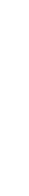 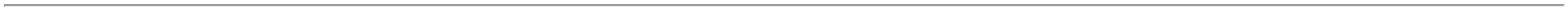 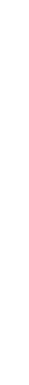 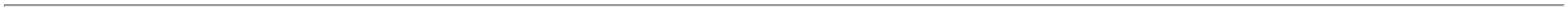 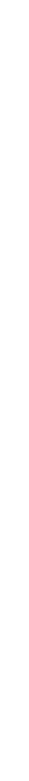 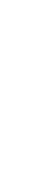 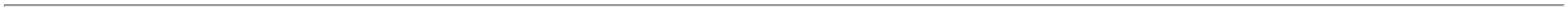 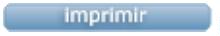 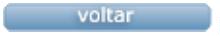 